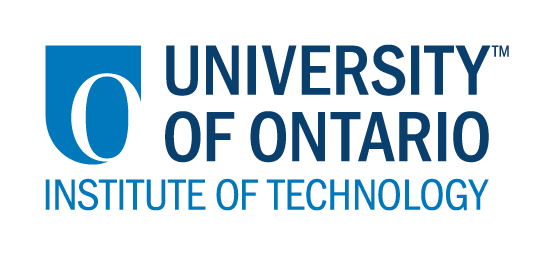 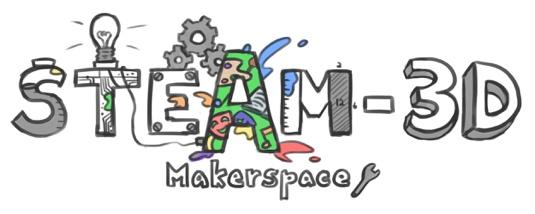 Makerspace Project CODE/MOE/UOIT Lesson Plan : Grade 5 Mathematics :  Measurement & Data Management Big Ideas:Measurement: length and time Data Management: create a chart with data from experimentsCurriculum Overall Expectations:Measurement :Estimate, measure and record lengths greater than 1 metre using standard units (metre, decametre, hectometre, kilometre)Estimate and measure intervals of time, to the nearest second, using various tools (for example: a watch, a chronometer)Use equal and different representations of units of measure of timeData Management :Record primary and secondary information using a chart or correlation table, and make, by hand, or using a computer, a double bar graphInterpret  information from correlation tables or charts or in a double bar graph, have discussions, and make conclusions Big Ideas:Measurement: length and time Data Management: create a chart with data from experimentsCurriculum Overall Expectations:Measurement :Estimate, measure and record lengths greater than 1 metre using standard units (metre, decametre, hectometre, kilometre)Estimate and measure intervals of time, to the nearest second, using various tools (for example: a watch, a chronometer)Use equal and different representations of units of measure of timeData Management :Record primary and secondary information using a chart or correlation table, and make, by hand, or using a computer, a double bar graphInterpret  information from correlation tables or charts or in a double bar graph, have discussions, and make conclusions Learning Goals:“We are learning to…”Demonstrate that there is a relationship between time, distance and speed Measure fast speeds with standard units of measureUse division to compare relationsCreate a code for the SpheroSuccess criteria:  “We will have success when…”We understand the relation between time, distance, and speedWe can measure the distance that our Sphero has travelledLesson Overview:
Students will create a computer program that will move a Sphero at a constant speed for a certain amount of time. They will measure the distance travelled and will use division to compare their obtained measurements. They will also code their Sphero so that it moves back to where it started. Lesson Overview:
Students will create a computer program that will move a Sphero at a constant speed for a certain amount of time. They will measure the distance travelled and will use division to compare their obtained measurements. They will also code their Sphero so that it moves back to where it started. Materials and technology to be used :  
iPad SPRK Lightning Lab appSpheroMasking tapeMeasuring tapeGoogle Sheets
Materials and technology to be used :  
iPad SPRK Lightning Lab appSpheroMasking tapeMeasuring tapeGoogle Sheets
Accommodations/Modifications:  Mixed ability groupingThe use of a calculatorEnvironment – this task requires a space with a lot of surface area, no obstaclesA checklist of tasks to be completedAccommodations/Modifications:  Mixed ability groupingThe use of a calculatorEnvironment – this task requires a space with a lot of surface area, no obstaclesA checklist of tasks to be completedMINDS ON:  MINDS ON:  Describe how you will introduce the learning activity to your students. What key questions will you ask? How will you gather diagnostic or formative data about the students’ current levels of understanding? How will students be grouped? How will materials be distributed? Introduce Spheros (how they work, how to code them, how to target an area, changing time/speed/distance)Review how to measure in metres and centimetres, and review the relationship between different units of measureInformation (data) will be collected using Google Forms. Students will fill-out a worksheet that explains their results for each activity/task.  The worksheet will have a QR code that students can scan with the iPad. Photos and videos will show what they learned (how successful they were with each task)Have a discussion with students regarding their observations, as well as the relationship between speed, distance, and time. If one decreases what happens to the other? If one measurement increases, what will happen to the other?Students are in mixed-ability groups of 2-3 members. Describe how you will introduce the learning activity to your students. What key questions will you ask? How will you gather diagnostic or formative data about the students’ current levels of understanding? How will students be grouped? How will materials be distributed? Introduce Spheros (how they work, how to code them, how to target an area, changing time/speed/distance)Review how to measure in metres and centimetres, and review the relationship between different units of measureInformation (data) will be collected using Google Forms. Students will fill-out a worksheet that explains their results for each activity/task.  The worksheet will have a QR code that students can scan with the iPad. Photos and videos will show what they learned (how successful they were with each task)Have a discussion with students regarding their observations, as well as the relationship between speed, distance, and time. If one decreases what happens to the other? If one measurement increases, what will happen to the other?Students are in mixed-ability groups of 2-3 members. ACTION:  ACTION:  Describe the task(s) in which your students will be engaged. What misconceptions or difficulties do you think they might experience? How will they demonstrate their understanding of the concept? How will you gather your assessment data (e.g., checklist, anecdotal records)? What extension activities will you provide? 
All data is collected using Google Forms. The worksheet is made-up of the same steps for each lesson. The questions are all the same. 
Lesson 1: Time and Distance
Program 1 : Move with 20% speed for 3 seconds then stop. Put a piece of tape on the floor and start Program 1.Measure the distance travelled. Program 2 : Move with  20% speed for 6 seconds, direction 0Start the program on a piece of tape. Measure the distance travelled. Program 3 : Move with 20% speed for 9 seconds, direction 0Start the program on a piece of tape. Measure the distance travelled. Calculations :Divide answer for Program #2 by Program #1Divide answer for Program #3 by Program #1Ask students what they notice. They should realize that when the Sphero travels at a certain speed, it can go 2 times faster and 2 times further. If it goes 3 times faster, it will go 3 times further. Lesson 2 – Speed and DistanceProgram 1 : Move with 20% speed for 3 seconds then stopPut a piece of tape on the floor and start program 1Measure the distance travelledProgram 2: move with 40% speed for 3 seconds, direction 0Start the program on the tapeMeasure the distance travelled Program 3 : move with 60% speed for 3 seconds, direction 0Start the program on the tapeMeasure the distance travelled Calculations :Divide answer for Program #2 by Program #1Divide answer for Program #3 by Program #1Ask students what they notice. They should realize that when the Sphero travels at a certain speed, it can go 2 times faster and 2 times further. If it goes 3 times faster, it will go 3 times further. Lesson 3 : Challenge
Program 1: Move with 40% speed for 5 seconds. Next, ‘’stop’’ and add a ‘’delay’’ for 3 seconds. Below the delay block, add a ‘’move’’ block with a speed of 20% and a direction of 180 degrees. For the duration, students add a number that they think will bring Sphero back to the beginning. Students continue to adjust the duration until they have succeeded in moving Sphero to where it is supposed to go.    
Describe the task(s) in which your students will be engaged. What misconceptions or difficulties do you think they might experience? How will they demonstrate their understanding of the concept? How will you gather your assessment data (e.g., checklist, anecdotal records)? What extension activities will you provide? 
All data is collected using Google Forms. The worksheet is made-up of the same steps for each lesson. The questions are all the same. 
Lesson 1: Time and Distance
Program 1 : Move with 20% speed for 3 seconds then stop. Put a piece of tape on the floor and start Program 1.Measure the distance travelled. Program 2 : Move with  20% speed for 6 seconds, direction 0Start the program on a piece of tape. Measure the distance travelled. Program 3 : Move with 20% speed for 9 seconds, direction 0Start the program on a piece of tape. Measure the distance travelled. Calculations :Divide answer for Program #2 by Program #1Divide answer for Program #3 by Program #1Ask students what they notice. They should realize that when the Sphero travels at a certain speed, it can go 2 times faster and 2 times further. If it goes 3 times faster, it will go 3 times further. Lesson 2 – Speed and DistanceProgram 1 : Move with 20% speed for 3 seconds then stopPut a piece of tape on the floor and start program 1Measure the distance travelledProgram 2: move with 40% speed for 3 seconds, direction 0Start the program on the tapeMeasure the distance travelled Program 3 : move with 60% speed for 3 seconds, direction 0Start the program on the tapeMeasure the distance travelled Calculations :Divide answer for Program #2 by Program #1Divide answer for Program #3 by Program #1Ask students what they notice. They should realize that when the Sphero travels at a certain speed, it can go 2 times faster and 2 times further. If it goes 3 times faster, it will go 3 times further. Lesson 3 : Challenge
Program 1: Move with 40% speed for 5 seconds. Next, ‘’stop’’ and add a ‘’delay’’ for 3 seconds. Below the delay block, add a ‘’move’’ block with a speed of 20% and a direction of 180 degrees. For the duration, students add a number that they think will bring Sphero back to the beginning. Students continue to adjust the duration until they have succeeded in moving Sphero to where it is supposed to go.    
CONSOLIDATION:  Reflection and ConnectionCONSOLIDATION:  Reflection and ConnectionHow will you select the individual students or groups of students who are to share their work with the class (i.e., to demonstrate a variety of strategies, to show different types of representations, to illustrate a key concept)? What key questions will you ask during the debriefing? Questions:What did you notice between time and speed, time and distance, and distance and speed?Where do we see these relationships in our daily life?Presentations :Choose students that have a variety of observations and those who can explain their reasoning clearly. Choose one group with different answers to illustrate the point that measurements have to be precise or else the all consecutive answers will be different. How will you select the individual students or groups of students who are to share their work with the class (i.e., to demonstrate a variety of strategies, to show different types of representations, to illustrate a key concept)? What key questions will you ask during the debriefing? Questions:What did you notice between time and speed, time and distance, and distance and speed?Where do we see these relationships in our daily life?Presentations :Choose students that have a variety of observations and those who can explain their reasoning clearly. Choose one group with different answers to illustrate the point that measurements have to be precise or else the all consecutive answers will be different. 